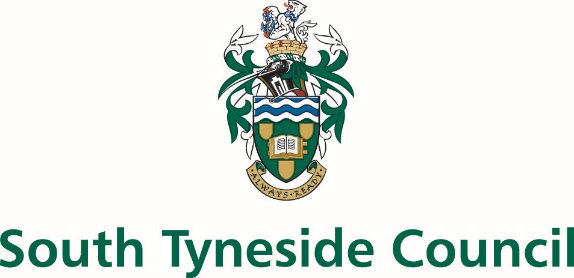 ADULT SOCIAL CARE AND COMMISSIONING PERSON SPECIFICATIONPOST TITLE:	Senior System Support OfficerGRADE:		Band 7ESSENTIALDESIRABLEMETHOD OF ASSESSMENTEducational AttainmentAppropriate professional qualification and/or relevant degreeAnd/or relevant work-based experience/qualificationsProject management accreditationApplication formCertificatesWork ExperienceExperience of delivering complex projectsExperience of project managementExperience of partnerships and making them workRelevant work experience in an ICT system and user supportRelevant work experience in an ICT application support environmentExperience of upgrade management including planning, testing and implementationExperience of working with social care case management systems (i.e. Liquid Logic), education systems or mapping systemsExperience working with property gazetteers or GISExperience of supervising staffApplication formInterviewReferencesKnowledge/Skills/AptitudesAdvanced level IT skills to quickly and efficiently use a wide range of common Office software including Word, Excel, PowerPoint and ProjectClear decision-making ability with the facility to solve problems, judge complex situations, innovate, and assess when to escalate issuesGood organisational skillsGood interpersonal skillsAble to communicate clearly, patiently and effectively with customers, management and staff Capacity to learn and share learning with othersUnderstanding of the Local Government contextUnderstanding of entire Children, Adults and Families agendaKnowledge of data protection, confidentiality and related issuesKnowledge of Business Applications e.g. Liquid Logic LAS and Liquid Logic LCS, RM, GIS.InterviewReferencesDispositionFlexible, reliable and well organised self-starter with a planned and structured approach to project delivery in order to manage several work streams simultaneouslyHigh performing and motivated team player with the determination and focus to drive projects through to implementation and exceed customer expectationsAble to organise workload, prioritise competing demands and work to deadlinesAble to maintain confidentiality and securityAble to engage and motivate a wide range of client groupsFlexible approach to workCommitted to the principles of equality and diversityCommitted to ongoing professional development and learningCustomer focussed Friendly and approachableAble to work effectively both individually and as part of a teamAbility to work under pressure to meet deadlinesMethodical and organised in approach to workFlexible approach to workAdaptable to changeInterviewReferencesCircumstancesPrepared to work out of normal office hours as requiredApplication formInterview